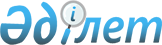 Екібастұз қаласы Ақкөл ауылдық округінің Ақкөл ауылындағы көшелерді қайта атау туралыПавлодар облысы Екібастұз қаласы Ақкөл ауылдық округі әкімінің 2020 жылғы 30 шілдедегі № 1-08/4 шешімі. Павлодар облысының Әділет департаментінде 2020 жылғы 4 тамызда № 6883 болып тіркелді
      Қазақстан Республикасының 1993 жылғы 8 желтоқсандағы "Қазақстан Республикасының әкімшілік-аумақтық құрылысы туралы" Заңының 14-бабы 4) тармақшасына, Қазақстан Республикасының 2001 жылғы 23 қаңтардағы "Қазақстан Республикасындағы жергілікті мемлекеттік басқару және өзін-өзі басқару туралы" Заңының 35-бабы 2-тармағына сәйкес, Ақкөл ауылдық округі Ақкөл ауылы тұрғындарының пікірін ескере отырып және 2019 жылғы 13 желтоқсандағы облыстық ономастика комиссиясының қорытындысы негізінде, Ақкөл ауылдық округінің әкімі ШЕШІМ ҚАБЫЛДАДЫ:
      1. Екібастұз қаласы Ақкөл ауылдық округінің Ақкөл ауылындағы келесі көшелер:
      "Строительная" көшесі "Бөгенбай батыр" көшесі;
      "Школьная" көшесі "Мектеп" көшесі;
      "Кеңес" көшесі "Жандарбек ата" көшесі;
      "Ленин" көшесі "Мейрам Асылғазин" көшесі;
      "Целинная" көшесі "Естай ақын" көшесі болып қайта аталсын.
      2. Осы шешімнің орындалуын бақылауды өзіме қалдырамын.
      3. Осы шешім оның алғашқы ресми жарияланған күнінен кейін күнтізбелік он күн өткен соң қолданысқа енгізіледі.
					© 2012. Қазақстан Республикасы Әділет министрлігінің «Қазақстан Республикасының Заңнама және құқықтық ақпарат институты» ШЖҚ РМК
				
      Ақкөл ауылдық округінің әкімі

Б. Ахтаев
